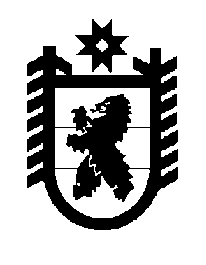 Российская Федерация Республика Карелия    ПРАВИТЕЛЬСТВО РЕСПУБЛИКИ КАРЕЛИЯПОСТАНОВЛЕНИЕот 3 сентября 2019 года № 336-Пг. Петрозаводск Об утверждении перечня должностных лиц Министерства 
социальной защиты Республики Карелия, уполномоченных 
на осуществление регионального государственного контроля 
в сфере социального обслуживания В соответствии с частью 1 статьи 5 Федерального закона от 26 декабря 
2008 года № 294-ФЗ «О защите прав юридических лиц и индивидуальных предпринимателей при осуществлении государственного контроля (надзора) и муниципального контроля», Федеральным законом от 28 декабря 2013 года 
№ 442-ФЗ «Об основах социального обслуживания граждан в Российской Федерации», Законом Республики Карелия от 16 декабря 2014 года № 1849-ЗРК 
«О некоторых вопросах организации социального обслуживания граждан в Республике Карелия», Порядком организации осуществления регионального государственного контроля в сфере социального обслуживания, утвержденным постановлением Правительства Республики Карелия от 8 ноября 2017 года 
№ 395-П «Об утверждении   Порядка организации осуществления регионального государственного контроля в сфере социального обслуживания», Положением о Министерстве социальной защиты Республики Карелия, утвержденным постановлением Правительства Республики Карелия от 25 октября 2017 года 
№ 374-П «Об утверждении Положения о Министерстве социальной защиты Республики Карелия», Правительство Республики Карелия п о с т а н о в л я е т:Утвердить прилагаемый перечень должностных лиц Министерства социальной защиты Республики Карелия, уполномоченных на осуществление регионального государственного контроля в сфере социального обслуживания.  ГлаваРеспублики Карелия                                                                            А.О. ПарфенчиковУтвержден постановлениемПравительства Республики Карелия от 3 сентября 2019 года № 336-ППеречень должностных лиц Министерства социальной защиты Республики Карелия, уполномоченных на осуществление регионального государственного 
контроля в сфере социального обслуживанияНачальник отдела опеки и социального обслуживания населенияКонсультант отдела опеки и социального обслуживания населенияГлавный специалист отдела опеки и социального обслуживания населенияВедущий специалист отдела опеки и социального обслуживания населенияНачальник отдела профилактики социального сиротстваГлавный специалист отдела профилактики социального сиротстваСпециалист I категории отдела профилактики социального сиротстваВедущий специалист отдела разработки и мониторинга социальных программ